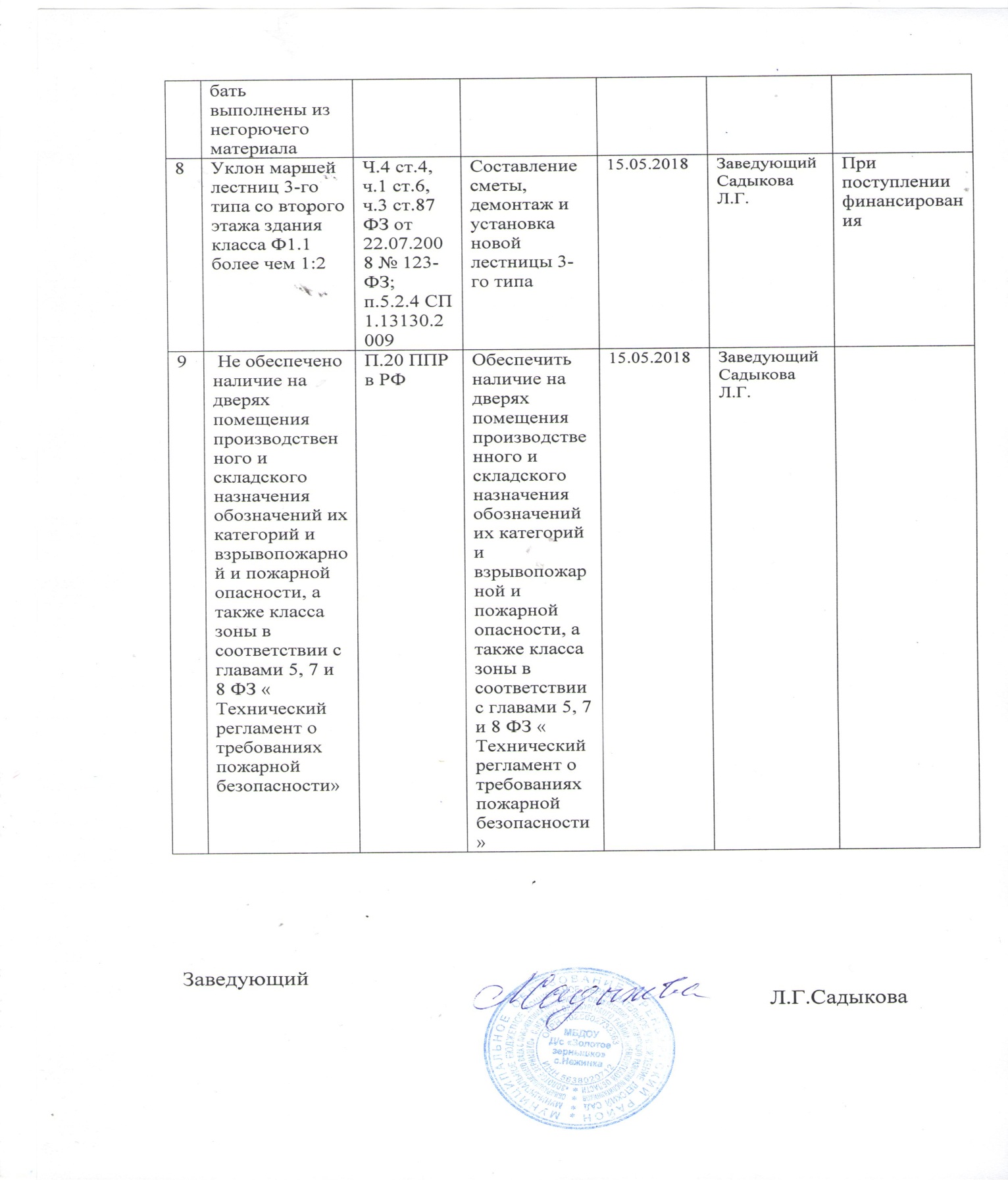 Муниципальное  бюджетное дошкольное образовательное учреждениеДетский сад  общеразвивающего видас приоритетным направлением художественно- эстетического развития воспитанников « Золотое зёрнышко» с. Нежинка Оренбургского района Оренбургской области 460520, Оренбургская область, Оренбургский район, с. Нежинка, ул. Куйбышева, 90тел. 56-26-52,   e-mail: zolotoe-1988@mail.ruПЛАНмероприятий по устранению нарушений требований пожарной безопасности МБДОУ Д/с « Золотое зёрнышко» с.НежинкаСтаршему инспектору ОНД и ПР по г. Оренбургу и Оренбургскому району подполковнику внутреннейслужбы Шкуренко Е.А.№ п/пВид нарушений требований пожарной безопасности с указанием места выявленного нарушенияПункт и наименование нормативного и правового акта по пожарной безопасности, требования которого нарушеныНеобходимые мероприятия для устранения нарушения обязательных требований пожарной безопасностиСроки устранения нарушения требования пожарной безопасностиОтветственныйОтметка о выполнении1Неисправное состояние АПСп.61 ППР в РФЗаменить АКБ15.05.2018Заведующий Садыкова Л.Г.2Дверь отделяющая пищеблок от других частей здания, с пределом огнестойкости ниже EI 30ч.4 ст.4, ч.1 ст.6, ч.3 ст. 87 ФЗ от 22.07.2008 № 123-ФЗ; п.5.14 СНиПУстановить дверь в пищеблок с пределом огнестойкости EI 3015.05.2018Заведующий Садыкова Л.Г.При поступлении финансирования3Высота эвакуационных выходов в свету менее 1,9 м., ширина эвакуационных выходов в свету менее 1.2м., при числе эвакуирующихся более 15 человекст.4,6, ст. 89 ФЗ от 22.07.2008 № 123-ФЗ; п.6.16 СНиП 21-01-97*;5.2.14 СП 1.13130.2009Увеличить на 30 см ширины , 10 см высоты - 6 дверных  проемов15.05.2018Заведующий Садыкова Л.Г.Невозможно согласно заключению по градостроительству и архитектуре, только тпри полной реконструкции здания4В помещениях с пребыванием людей до 15 человек выполнить направление открывания дверей внутрь помещений, обеспечив требуемую ширину эвакуационных путей по коридорамп.п.6.17, 6.26,6.27 СНиП 21-01-97*Навесы переварить на дверях с пределом огнестойкости ниже EI 3015.05.2018Заведующий Садыкова Л.Г.Во время ремонтных работ в ДОУ5На путях эвакуации допущено применение материалов с более высокой пожарной опасностью, чем : Г2, В2, Д3, Т3 или Г2, В3, Д2, Т2- для отделки стен, потолков в общих коридорах, холлах и в фойе.П. 33ППР в РФ. П.6.25* СНиП 21-01-97*, п.4.3.2. СП 1.13130.2009Демонтировать материалы с более высокой пожарной опасностью, чем : Г2, В2, Д3, Т3 или Г2, В3, Д2, Т2- для отделки стен, потолков в общих коридорах, холлах и в фойе 15.05.2018Заведующий Садыкова Л.Г.Во время ремонтных работ в ДОУ6Ширина маршей лестниц 3 типа, предназначенной для эвакуации людей для зданий класса Ф1.1 менее 1.35Ч.4 ст.4, ч.1 ст.6, ч.3 ст.87 ФЗ от 22.07.2008 № 123-ФЗ; п.6.29 СНиП 21-01-97*Составление сметы, демонтаж и установка новой лестницы 3-го типа15.05.2018Заведующий Садыкова Л.Г.При поступлении финансирования7На лестницах 3-го типа ширина проступи ступеней- менее 25 см., а высота ступеней – более 22 см.  Лестницы 3 типа должны бать выполнены из негорючего материала Ч.4 ст.4, ч.1 ст.6, ч.3 ст.87 ФЗ от 22.07.2008 № 123-ФЗ;п.4.4.2 СП 1.13130.2009Составление сметы, демонтаж и установка новой лестницы 3-го типа15.05.2018Заведующий Садыкова Л.Г.При поступлении финансирования